Priorities for the WeekWeekly Calendar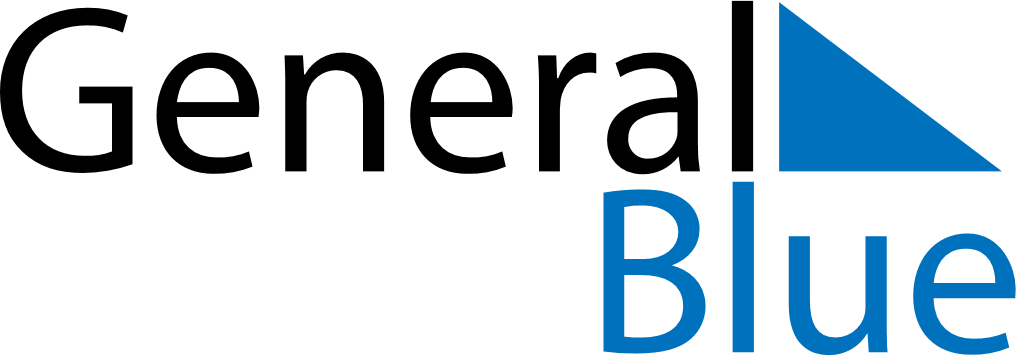 June 13, 2022 - June 19, 2022Weekly CalendarJune 13, 2022 - June 19, 2022Weekly CalendarJune 13, 2022 - June 19, 2022Weekly CalendarJune 13, 2022 - June 19, 2022Weekly CalendarJune 13, 2022 - June 19, 2022Weekly CalendarJune 13, 2022 - June 19, 2022Weekly CalendarJune 13, 2022 - June 19, 2022Weekly CalendarJune 13, 2022 - June 19, 2022MONJun 13TUEJun 14WEDJun 15THUJun 16FRIJun 17SATJun 18SUNJun 196 AM7 AM8 AM9 AM10 AM11 AM12 PM1 PM2 PM3 PM4 PM5 PM6 PM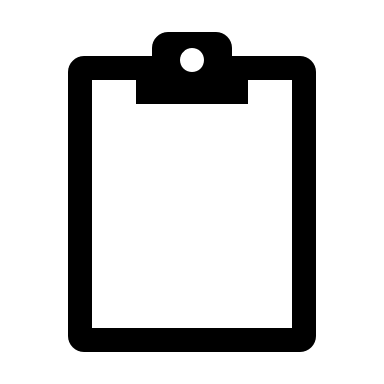 